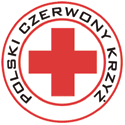 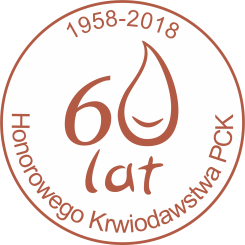 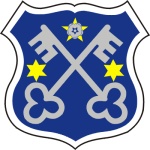 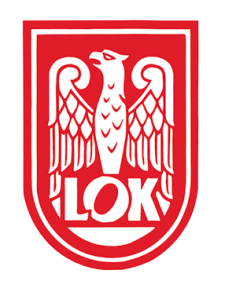 REGULAMIN TURNIEJU STRZELECKIEGOKRWIODAWCÓW POLSKIEGO CZERWONEGO KRZYŻA o PUCHAR BURMISTRZA KROTOSZYNAZ OKAZJI 60 LECIA HONOROWEGO KRWIODAWSTWA w PCKCEL ZAWODÓW- propagowanie i rozwój strzelectwa sportowego,- umożliwienie strzelcom możliwości uczestnictwa we współzawodnictwie sportowym,- doskonalenie i podnoszenie umiejętności strzeleckich,- wyłonienie najlepszych strzelców,- konsolidacja środowiska krwiodawców,- promocja honorowego krwiodawstwa i miasta       2.   ORGANIZATOR ZAWODÓWODDZIAŁ REJONOWY POLSKIEGO CZERWONEGO KRZYZA i RADA HDK w KROTOSZYNIE              Z  LIGĄ OBRONY KRAJU w KROTOSZYNIE 3.   TERMIN MIEJSCE ZAWODÓWStrzelnica Ligi Obrony Kraju w Krotoszynie ul. Młyńska 2BHala sportowa -  wejście od tyłuTermin:12 Maj 2018 rok rozpoczęcie godz. 11.00        4.  PROGRAM ZAWODÓW             Otwarcie zawodów i rozpoczęcie strzelania od godz. 11.00             Potwierdzenie przybycia do godz. 11.30             Przewidywany czas zakończenia godz.15.00            Rozgrywane konkurencjeKarabin pneumatyczny Anschutz 3 strzały próbne i 10 ocenianych z wolnej ręki tarcza Ts2Pistolet pneumatyczny Tau i CP1 z jednej ręki  3 strzały próbne i 10 ocenianych   odległość 10 m, tarcze Ts3Wszelkie komendy w trakcie trwania konkurencji wydaje sędzia nadzorujący jej przebieg.    5.  UCZESTNICTWO           W zawodach mogą uczestniczyć  3 osobowe drużyny złożone z krwiodawców w celu            Identyfikacji proszę o zabranie Legitymacji HDK i dowodu osobistego.- zawodnicy zajmują miejsca na wyznaczonym przez sędziego stanowisku, bez możliwości      zmiany a odmowa zajęcia stanowiska skutkuje dyskwalifikacja bez zwrotu wpisowego           - po strzelaniu zawodnik oddaje sędziemu tarczę próbną i ocenianaW przypadku większej ilości strzałów w tarczy ocenianej odliczany jest najlepszy wynikWszelkie komendy w trakcie trwania konkurencji wydaje sędzia nadzorujący jej przebieg.        6.  KLASYFIKACJA               W zawodach prowadzona jest klasyfikacja dla drużyn w poszczególnych                 konkurencjach a główna klasyfikacja  to suma wyników w dwóch konkurencji KPN i PPN zzarówno  dla drużyn jak  i   indywidualnie.W przypadku równej ilości punktów w poszczególnych konkurencjach o wyższym miejscu  	  decyduje ilość dziesiątek wewnętrznych. W sytuacji, gdy nadal nie będzie rozstrzygnięcia o                 wyższym miejscu decyduje większa liczba 10,9.8, itd. W danej konkurencji.7.  NAGRODY               We wszystkich konkurencjach za miejsce I-III  dyplomy medale lub puchary               W klasyfikacjach głównych dodatkowo atrakcyjne nagrody rzeczowe .          8.  ZGŁOSZENIA I STARTOWEWZgłoszenia przyjmujemy do 30 kwietnia 2018 rokStartowe wynosi 30 zł od drużyny Nr. Konta 78 1090 1157 0000 0000 1501 5157 z     dopiskiem „Turniej” Ilość miejsc ograniczona decyduje kolejność zgłoszeń.Zgłoszenia  wraz z potwierdzeniem wpłaty prosimy przesyłać listownie lub mailowo  na adresy:Oddział Rejonowy  Polskiego Czerwonego Krzyża	63-700 Krotoszyn	     ul. Kobylińska 10a	mailowy:  pck-krotoszyn@o2.pl9.SPRAWY RÓŻNE    Organizator zapewnia :     - broń i amunicje,     - napoje takie jak kawa, herbata woda mineralna     - ciepły posiłek   Prawo interpretacji niniejszego regulaminu i przepisów strzeleckich przysługuje   Sędziemu głównemu turnieju. Kapitan drużyny ma prawo złożyć pisemny protest w czasie   Nie późniejszym niż 10 minut po ukończeniu konkurencji